Congreso Internacional en Educación, Artes y HumanidadesCIEDARH“Educación para el Cambio Social”cieducacion@ufpso.edu.coESCRIBA AQUI EL TITULO DE SU PONENCIAESCRIBA AQUI EL TITULO DE SU PONENCIA  EN INGLESMSc.Primer autora, Ph.D. Segundo autorb,  Ing. Tercer autorcaAfiliación institucional, grupo de investigación
Dirección, ciudad, País, Email
bAfiliación institucional, grupo de investigación
Dirección, ciudad, País, Email
cAfiliación institucional, grupo de investigación
Dirección, ciudad, País, EmailFecha de recepción:
Fecha de aprobación:
Resumen: El resumen debe tener una extensión máxima de 200 palabras. No debe contener abreviaturas, ni referencias bibliográficas, ni caracteres desconocidos. Si en el resumen aparecen siglas o acrónimos deben definirse. Establece qué fue hecho, cómo se hizo, los principales resultados y su significado. El resumen debe ser comprensible sin necesidad de recurrir al resto del texto, figuras o tablas del artículo. Recuerde que el resumen o abstract, es lo que un lector interesado lee primero para saber sobre el contenido del artículo.Palabras clave: Escriba las palabras claves separadas por coma. Máximo seis (6) palabras, mínimo cuatro (4), ordenar en forma alfabética.Abstract: The abstract should be no longer than 200 words. It should not contain abbreviations or references, or unknown characters. If they appear in the summary or acronyms should be defined. Sets what was done, how it was made, the main results and their meaning. The abstract should be understandable without recourse to the rest of the text, figures or tables of the article. Remember that the summary or abstract, is what an interested reader reads first to know about the content of the article.Keywords: Type your keywords separated by comma. Maximum six (6) words, at least four (4) sort alphabetically. INTRODUCCIÓNLa Revista Ingenio es una publicación anual de carácter interdisciplinario para la difusión de trabajos originales en cualquier área de la Ingeniería, ciencias agrarias y del ambiente, ciencias administrativas y económicas, educación, artes y humanidades.Los manuscritos serán revisados críticamente en dos fases: la primera por el editor y el comité editorial y la segunda por dos pares evaluadores, nacionales o extranjeros. La aceptación de los artículos está basada en el contenido científico y/o tecnológico y en la presentación del material de acuerdo a las normas editoriales de la Revista. Se aceptarán trabajos escritos en español, inglés. La decisión de aceptación para publicación es responsabilidad del Editor y Comité Editorial y está basada en las recomendaciones de los evaluadores.La Revista publica artículos completos y como política institucional podrá dedicar ediciones especiales para fortalecer la proyección y divulgación técnico - científica de la universidad.Los archivos deben enviarse en formato de Microsoft Word. Las figuras y las tablas deben estar embebidas en el documento, y no deben ser enviadas por separado, con una resolución de 300 dpi.Se dará prioridad a los artículos de investigación, reflexión y revisión, los cuales deben contener la siguiente estructura:Lineamientos para publicaciónLa extensión máxima del artículo es de 10 y mínimo 5 páginas, artículos de más de 10 páginas pueden ser considerados cuando se trate de revisiones. El documento debe escribirse con tipo de letra Times New Roman tamaño 12. La hoja debe ser tamaño carta. Del título al Key Word (palabras claves) en una sola columna, de la introducción a las conclusiones en doble columna. Las márgenes deben ser de izquierda y derecha de 2.8 cm, y superior 1.6 cm e inferior de 2.21 cm.El título debe contener máximo 10 palabras, en mayúsculas sostenidas, escritas en tipo de letra Times New Roman tamaño 14. El nombre del autor debe estar centrado, en el siguiente reglón profesión, universidad donde labora o estudia, grupo de investigación al que pertenece, dirección, ciudad, país y correo electrónico.El Resumen debe tener una extensión máxima de 200 palabras. Las Palabras claves deben tener como máximo 6 palabras, mínimo 4 palabras ordenadas de forma alfabética. Introducción, debe estar debidamente referenciada y expresar el tipo de artículo.Como citar ecuaciones: Las ecuaciones dentro de un artículo deben estar numeradas en orden de aparición. El número de ecuación va entre paréntesis y ajustado al lado derecho de la columna mientras que la ecuación va centrada. La ecuación debe escribirse utilizando el editor de ecuaciones MathType.  	(1)Adicionalmente, se pueden incluir apéndices que estarían ubicados entre las conclusiones y las referencias bibliográficas. También puede incluirse una sección de reconocimientos que estaría ubicada antes de las referencias bibliográficas y después de los apéndices (si los hay) o de las conclusiones.Como citar figuras y tablas: Todas las ilustraciones, gráficas, dibujos, imágenes, fotografías, etc., se citarán como figuras. Las figuras van numeradas en orden de aparición en el texto del artículo con números arábigos. (Por ejemplo: figura X.) Esto quiere decir que las figuras deben ser referenciadas desde el texto del artículo. Todas las figuras deben contar con una leyenda explicativa. La leyenda debe ser corta y no debe aparecer como un título. La leyenda debe ir ajustada a las márgenes derecha e izquierda excepto cuando no ocupe más de una línea. La palabra Figura, el número de consecutivo (ambos en negrilla) y la leyenda van debajo de la figura en tipo de letra Times New Roman tamaño 8. Si la figura tiene partes, incluya rótulos identificadores en el montaje. Los identificadores serán “a”, “b”. Las figuras deben estar embebidas en el documento con una resolución de 300 dpi, no deben adjuntarse por separado. Si la figura es tomada de otra fuente debe incluirse en la parte inferior la información correspondiente, con la frase Fuente: xxxxxxx. Si es realizada por el autor ira como Fuente: Elaboración propia.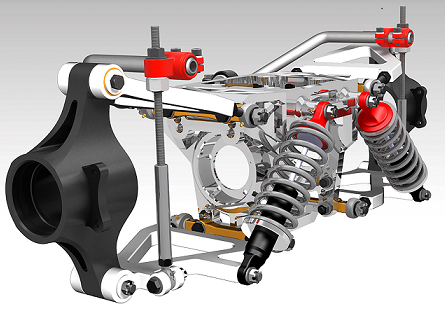 Figura X. Leyenda……..
Fuente: Elaboración propia.Las tablas deben referenciarse dentro del documento como (tabla x). El titulo y contenido de la tabla debe ir en tipo de letra Times New Roman tamaño 8. El titulo debe estar ubicado antes de la inclusión de la tabla. La palabra Tabla, el número de consecutivo (ambos en negrilla). No se deben adjuntar imágenes como tablas, todas deben ser realizadas en Word (ver tabla 1). Si la tabla es tomada de otra fuente debe incluirse en la parte inferior la información correspondiente, con la frase Fuente: xxxxxxx. Si es realizada por el autor ira como Fuente: Elaboración propia.Tabla 1. Presupuesto mensual.Fuente: Elaboración propia.Notación y Símbolos: Cuando esté definiendo términos, variables, constantes, parámetros, símbolos, utilice aquellos que tienen uso generalizado o estandarizado. Esto le permite al lector tener un acercamiento más ágil con los temas que aborda el artículo. En efecto, cuando se están trabajando con variables generales es común utilizar las letras x, y o z para identificarlas sí como aparecen, en cursiva.Siglas o acrónimos: Los artículos pueden utilizar siglas o acrónimos pero deben definirse la primera vez que se mencionan en el texto, aunque ya hayan sido definidas en el resumen. Algunos ejemplos pueden ser “… objeto volador no identificado u ovni…”, “… IPC o Índice de Precios al Consumidor”, “… la OEA (Organización de Estados Americanos)…”. Dada la naturaleza de los artículos, algunas siglas o acrónimos provienen del inglés; en este caso la sigla debe definirse tanto en español como en inglés. Por ejemplo, la sigla HTML es un acrónimo de palabras inglesas y podría definirse como “… lenguaje de aumento de texto o HTML (hypertextmarkup language)…”. No traduzca las siglas de uso generalizado. Por ejemplo, utilice CPU (Central Processing Unit) y no UCP (Unidad Central de Proceso). Las siglas que contienen puntos deben escribirse sin espacios, es decir, “C.N.T.” y no “C. N. T.”.Pies de página: Los pies de página deben ser restringidos al mínimo y se recomienda su uso para aclarar conceptos, no términos, recuerde que el lector tiene conocimientos del tema, por lo general no deben utilizarse. Use números superíndices en el texto para indicar la referencia a un pie de página en particular.METODOLOGÍADebe comenzar describiendo el diseño experimental completo y los procedimientos teóricos utilizados. Hay que indicar de forma explícita las premisas y presunciones realizadas y es necesario justificar la elección de los métodos en aquellas situaciones en las que existan otras alternativas razonables.La descripción de los métodos ha de tener el suficiente detalle de manera que permita a cualquier investigador experimentado reproducirlo, esta descripción ha de seguir un orden lógico de forma que el lector pueda comprender cómo la manipulación descrita se ajusta al diseño experimental. La información debe describir lo siguiente:El diseño del experimento o investigación.La muestra.Las restricciones o limitaciones.Las técnicas.Los procedimientos.Los materiales.Las variables.El tratamiento estadístico.RESULTADOSIncluirán sólo los datos e información relacionada con el tema. Se presentarán en una secuencia que apoyen la hipótesis o contesten la pregunta planteada en la introducción. Con frecuencia los resultados se presentan a través de tablas y figuras. La información que se debe incluir es:Información para localizar las figuras.Información para presentar las aportaciones más importantes.Información para comentar los resultados.En algunos casos se presentan las discusiones con los resultados o en un apartado diferente, en él se evalúan e interpretan las implicaciones de los resultados presentados haciendo especial referencia a la hipótesis inicial. Se debe iniciar esta sección con una sentencia clara que indique si la hipótesis inicial puede mantenerse o no.CONCLUSIONESEn esta sección se mencionan las conclusiones de la investigación muy sucintamente, a modo de recordatorio de las ideas más importantes.FINANCIACIÓNEn esta sección, el autor expresa su gratitud a alguna institución, además del nombre del proyecto que origina la investigación.BIBLIOGRAFÍAEl estilo de la Asociación Psicológica Americana (APA), es ampliamente aceptado en las ciencias sociales. El estilo de la norma APA, requiere paréntesis dentro del texto más que en notas a pie de página o finales. Utilice las referencias de APA Sexta edición que contiene el procesador de texto Word, para incluir las referencias.Todas las referencias deben ser referenciadas dentro del texto del documento, siguiendo las siguientes pautas:Cuando los nombres de los autores son nombrados en la publicación debe aparecer el año en paréntesis, por ejemplo Smith (2001).Cuando los autores no forman parte de la estructura de la sentencia se deben de incluir entre paréntesis, separados por comas, por ejemplo (Smith and Jones, 2001) o por punto y coma en caso de varias referencias, por ejemplo (Smith and Jones, 2001; Anderson, Charles, & Johnson, 2003). Cuando una fuente tiene más de tres autores, se citan todos los autores la primera vez que aparecen, cuando se citan por segunda vez, solo se cita el primer autor seguido de “et al”,ANEXOSLos anexos son opcionales, sin embargo no deben superar la cantidad de páginas del documento (10 páginas).Agradecimientos a Enrique Alegre Gutiérrez, parte del documento es extraído del libro: “Cómo escribir documentos científicos: elaboración de tesis doctoralesEstructura artículos de investigaciónHorasCategoría 1Categoría 2Categoría 36-84321238-1032132112320-12321321123